RE015(01)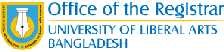 UNIVERSITY OF LIBERAL ARTS BANGLADESHDissertation/Internship Registration Eligibility Form Bachelor of Arts in English and Humanities (DEH) Student Information:					 Name:	ID: Program: Bachelor of Arts in English and Humanities 	Minor:  Course Information:	Major Core Courses (21 courses/63 credits)Higher Elective Courses (6 courses/18 credits)Optional /Minor Courses (5 courses/15 credits)GED Core/Elective Courses (10 courses/30 credits)Recommended for: (1 Course/3 Credit)Dissertation/Internship (1 course/3 credits)Summary: Signature: I testify that the above named student has completed all pre-requisite courses for taking Dissertation/Internship/ENG 413 for the Bachelor of Arts in English and Humanities Program. S/he is now eligible to take Dissertation/ Internship/ ENG 413 in…………………...term. Coordinator, DEH________________________________________Name: Date: No.SubjectGradeSemester Taken123456789101112131415161718192021No.SubjectGradeSemester Taken123456No.SubjectGradeSemester Taken12345R/T*R/T*No.SubjectGradeSemester Taken1CSE 1012ENG 1013ENG 1024ENG 1035GED 1006GED 1017GED 2018910No.SubjectSemester Taken1ENG 4982ENG 4993ENG 413Category of CoursesCoursesRequiredCoursesCompletedMajor Core21 Higher Elective6 Optional/Minor5 GED10 Dissertation/Internship/ENG 4131 TOTAL43